ТАБЕЛА ЗА ТЕХНИЧКУ ОЦЕНУ ПОНУЂЕНЕ ОПРЕМЕПотврђујем да понуђена опрема				Потврђујемо да ће понуђенаИма еквивалентне/боље техничке				опрема бити испоручена икарактеристике од захтеваних					уграђена на објекту__________________________				________________________Одговорни инжењер понуђача				Овлашћено лице понуђачаТабела је саставни део понуде. Захтева се исти квалитет опреме или бољи.Понуђач уноси техничке податке за опрему коју нуди, сви тражени параметри морају се навести.Уколико понуђач нуди опрему која је дефинисана техничком спецификацијом, уписује НАБАВКОМ ПРЕДВИЂЕНА ОПРЕМА.Попуњену табелу оверавају одговорни инжењер понуђача својим лиценцним печатом (430) и овлашћено лице понуђача са печатом.Набавком предвиђена опремаПонуђена опремаGorionik proizvođača HOVAL tip HL-E 90 NL2-NH2 pogodan za rad sa teškim lož uljem. Gorionik je opremljen rezervoarom za predgrevanje goriva sa ugrađenim električnim grejačem i sa podešljivom termostatskom kontrolom radi optimalnih rezultata sa raspoloživim gorivom.Opseg isporuke: telo gorionika, plamena cev, mešačka glava, elektrode za potpalu, foto ćelija, vazdušna klapna, magnetni ventili ulja, visokopritisna uljna pumpa, 2 dizne, električni predgrejač ulja, električni motor, ventilator, presostat vazduha, servomotor, poklopac sa staklom za posmatranje, visokonaponski trafo, električni ormar na gorioniku (automatika, sinoptički panel, reset dugme, glavni prekidač), filter ulja, priključne fleksibilne cevi ulja.kapacitet:  291 do 1047 kWpogonsko gorivo:  mazutviskoznost goriva na 50˚C:   7 ÷ 50 [˚E]protok goriva min.–max. [kg/h]:     25 ÷ 90 električni priključak:    230/400V 3N ~ 50HzUkupna potrošnja energije [kW]:    10,7snaga motor ventilatora [kW]:      2,2snaga predgrejača [kW]:           8,0masa gorionika [kg]:           110otpor na strani ložišta:       12 mbarregulacija:        dvostepenaukupna dužina gorionika [mm]:  1232dužina i prečnik plamene glave [mm]:  407 / Ø220Gorionik je izrađen u skladu sa sledećim standardima: EN 60335-1:2003-07  i  EN 50165:1997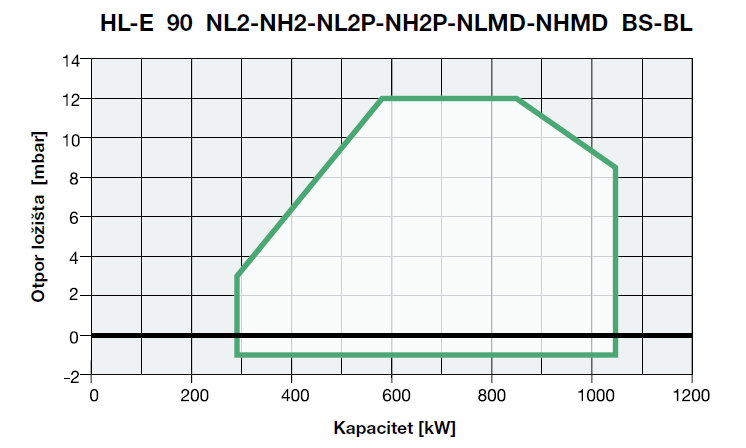 Набавком предвиђена опремаПонуђена опремаJednostruka zupčasta pumpna stanica proizvod„MPD“ Daruvar tip PS ZOLM-20B/90 L-6 na sopstvenom postolju, opremljena filterom sa integrisanim elektro grejačem i termostatom u filteru, pogonskim EM, zupčastom pumpom, regulatoromtip pumpe:  zupčasta, jednostrukamedij:  mazutfinoća filtracije [μm]:   750elektro grejač na filteru:   DAkontrola predgrevanja:   DAkapacitet [m3/h]:      1,0max. radni pritisak [bar]:   2,0električni priključak:    3N/400V /~50Hzsnaga pogonskog motora [kW]:      1,1broj obrtaja pogonskog motora [ob/min]:      900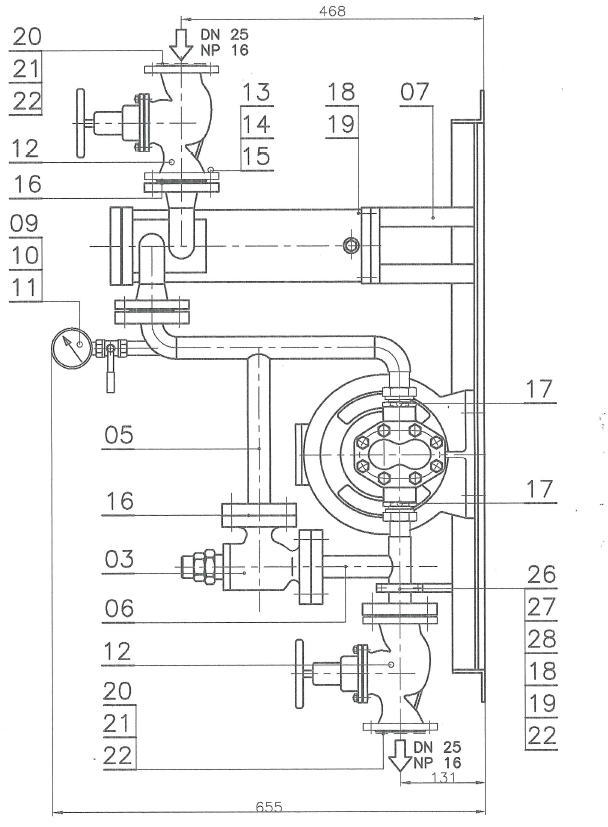 